ANEXO Nº 01FICHA DE INSCRIÇÃO INSCRIÇÃO N° ________________Eu, ______________________________________________________, acima qualificado(a) solicito a inscrição para participar do processo eletivo a membro do Conselho Tutelar e declaro ainda, para efeitos legais, ter ciência dos termos e condições estabelecidas no EDITAL PARA ELEIÇÃO DOS MEMBROS DO CONSELHO TUTELAR DE CANDELÁRIA - RS – Edital nº 01./2019, bem como na legislação que rege a matéria, tendo juntado a minha inscrição os documentos necessários. __________________________________________                                                       Assinatura do(a) candidato(a)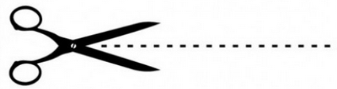  ______________________________________________________PROTOCOLO DE INSCRIÇÃO–ELEIÇÃO CONSELHO TUTELAR DE CANDELÁRIA – RSINSCRIÇÃO N° __________________________ DATA: _____/______/__________NOME:____________________________________________________________________ASSINATURA:______________________________________________________________ NOME: NOME: NOME: NOME: NOME:APELIDO (SE HOUVER):APELIDO (SE HOUVER):APELIDO (SE HOUVER):APELIDO (SE HOUVER):APELIDO (SE HOUVER):SEXO:          F (   )                         M (   )SEXO:          F (   )                         M (   )SEXO:          F (   )                         M (   )SEXO:          F (   )                         M (   )SEXO:          F (   )                         M (   )RG:RG:Órgão Emissor:Órgão Emissor:Órgão Emissor:TÍTULO DE ELEITOR:TÍTULO DE ELEITOR:ZONA:ZONA:SEÇÃO:DATA DE NASCIMENTO:DATA DE NASCIMENTO:DATA DE NASCIMENTO:DATA DE NASCIMENTO:DATA DE NASCIMENTO: FILIAÇÃO:NOME DO PAI:NOME DO PAI:NOME DO PAI:NOME DO PAI: FILIAÇÃO:NOME DA MÃE:NOME DA MÃE:NOME DA MÃE:NOME DA MÃE:ESTADO CIVIL:ESTADO CIVIL:ESTADO CIVIL:ESTADO CIVIL:ESTADO CIVIL:PROFISSÃO:PROFISSÃO:PROFISSÃO:PROFISSÃO:PROFISSÃO:ENDEREÇORESIDENCIALRUA/AV:RUA/AV:RUA/AV:RUA/AV:ENDEREÇORESIDENCIALNºNºCOMPL.COMPL.ENDEREÇORESIDENCIALBAIRRO:BAIRRO:CEP:96930-000CEP:96930-000ENDEREÇORESIDENCIALMUNICÍPIO/UF:CANDELÁRIA – RSMUNICÍPIO/UF:CANDELÁRIA – RSMUNICÍPIO/UF:CANDELÁRIA – RSMUNICÍPIO/UF:CANDELÁRIA – RSTELEFONE:TELEFONE:TELEFONE:TELEFONE:TELEFONE:E-MAIL:E-MAIL:E-MAIL:E-MAIL:E-MAIL: